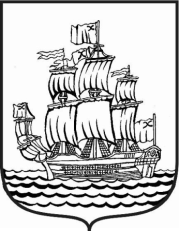 МУНИЦИПАЛЬНЫЙ СОВЕТМУНИЦИПАЛЬНОГО ОБРАЗОВАНИЯмуниципальный округ Адмиралтейский округ4 созыв___________________________________________________________________________РЕШЕНИЕ № 4Санкт - Петербург 					                            от 05 февраля 2014 года                                                                                                               протокол № 2Содержание: «Об утверждении Порядка размещения сведений о доходах, расходах, об имуществе и обязательствах имущественного характера лиц замещающих муниципальные должности и должности муниципальной службы в органах местного самоуправления муниципального образования муниципальный округ Адмиралтейский округ и членов их семей в информационно-телекоммуникационной сети Интернет на официальном сайте муниципального образования муниципальный округ Адмиралтейский округ и предоставления этих сведений общероссийским средствам массовой информации для опубликования»Руководствуясь статьей 8 Федерального закона от 25.12.2008 № 273-ФЗ «О противодействии коррупции», положениями Федерального закона от 03.12.2012 года № 230-ФЗ «О контроле за соответствием расходов лиц, замещающих государственные должности, и иных лиц их доходам», а также п.8 Указа Президента РФ от 08.07.2013 N 613 "Вопросы противодействия коррупции" Муниципальный Совет муниципального образования муниципальный округ Адмиралтейский округ решил:Утвердить Порядок размещения сведений о доходах, расходах, об имуществе и обязательствах имущественного характера лиц замещающих муниципальные должности и должности муниципальной службы в органах местного самоуправления муниципального образования муниципальный округ Адмиралтейский округ и членов их семей в информационно-телекоммуникационной сети Интернет на официальном сайте муниципального образования муниципальный округ Адмиралтейский округ и предоставления этих сведений общероссийским средствам массовой информации для опубликования» согласно Приложения № 1 к настоящему Решению.Разместить настоящее Решение на официальном сайте МО Адмиралтейский округ в сети «Интернет» - www.admiralokrug.ru.Настоящее Решение вступает в силу со дня его официального опубликования (обнародования).Со дня вступления в силу настоящего Решения признать утратившим силу Решение Муниципального Совета МО Адмиралтейский округ от 02.10.2013 года № 13 «Об утверждении Порядка размещения сведений о доходах, об имуществе и обязательствах имущественного характера лиц, замещающих в Муниципальном Совете муниципального образования муниципальный округ Адмиралтейский округ должности муниципальной службы, и членов их семей на официальном сайте муниципального образования муниципальный округ Адмиралтейский округ и предоставления этих сведений для опубликования средствам массовой информации».Рекомендовать местной Администрации муниципального образования муниципальный округ Адмиралтейский округ признать утратившим силу Постановление местной Администрации МО Адмиралтейский округ от 17.07.2013 года № 72 «Об утверждении Порядка размещения сведений о доходах, об имуществе и обязательствах имущественного характера лиц, замещающих в местной Администрации муниципального образования муниципальный округ Адмиралтейский округ должности муниципальной службы, и членов их семей на официальном сайте муниципального образования муниципальный округ Адмиралтейский округ и предоставления этих сведений для опубликования средствам массовой информации».Контроль за исполнением настоящего Решения возложить на Главу местной Администрации МО Адмиралтейский округ.Глава МО Адмиралтейский округ                                                                                 П.М. КебелешПриложение № 1к Решению Муниципального Совета муниципального образования	муниципальный округ Адмиралтейский округ от «05» февраля 2014 № 4Порядок размещения сведений о доходах, расходах, об имуществе и обязательствах имущественного характера лиц замещающих муниципальные должности и должности муниципальной службы в органах местного самоуправления муниципального образования муниципальный округ Адмиралтейский округ и членов их семей в информационно-телекоммуникационной сети Интернет на официальном сайте муниципального образования муниципальный округ Адмиралтейский округ и предоставления этих сведений общероссийским средствам массовой информации для опубликования1. Настоящим порядком устанавливается процедура размещения сведений о доходах, расходах, об имуществе и обязательствах имущественного характера лиц замещающих муниципальные должности и должности муниципальной службы в органах местного самоуправления муниципального образования муниципальный округ Адмиралтейский округ, включенные в перечни должностей в соответствии с действующим законодательством, (далее - работников) их супругов и несовершеннолетних детей в информационно-телекоммуникационной сети "Интернет" на официальном сайте муниципального образования муниципальный округ Адмиралтейский округ (далее - официальный сайт) и предоставления этих сведений общероссийским средствам массовой информации для опубликования в связи с их запросами.2. На официальном сайте по адресу www.admiralokrug.ru размещаются и общероссийским средствам массовой информации предоставляются для опубликования следующие сведения о доходах, расходах, об имуществе и обязательствах имущественного характера работников, а также сведений о доходах, расходах, об имуществе и обязательствах имущественного характера их супруг (супругов) и несовершеннолетних детей:а) перечень объектов недвижимого имущества, принадлежащих работнику, его супруге (супругу) и несовершеннолетним детям на праве собственности или находящихся в их пользовании, с указанием вида, площади и страны расположения каждого из таких объектов;б) перечень транспортных средств с указанием вида и марки, принадлежащих на праве собственности работнику, его супруге (супругу) и несовершеннолетним детям;в) декларированный годовой доход работника, его супруги (супруга) и несовершеннолетних детей;г) сведения об источниках получения средств, за счет которых совершена сделка по приобретению земельного участка, другого объекта недвижимого имущества, транспортного средства, ценных бумаг, акций (долей участия, паев в уставных (складочных) капиталах организаций), если сумма сделки превышает общий доход работника и его супруги (супруга) за три последних года, предшествующих совершению сделки.3. В размещаемых на официальном сайте и предоставляемых общероссийским средствам массовой информации для опубликования сведениях о доходах, расходах, об имуществе и обязательствах имущественного характера запрещается указывать:а) иные сведения (кроме указанных в пункте 2 настоящего порядка) о доходах работника, его супруги (супруга) и несовершеннолетних детей, об имуществе, принадлежащем на праве собственности названным лицам, и об их обязательствах имущественного характера;б) персональные данные супруги (супруга), детей и иных членов семьи работника;в) данные, позволяющие определить место жительства, почтовый адрес, телефон и иные индивидуальные средства коммуникации работника, его супруги (супруга), детей и иных членов семьи;г) данные, позволяющие определить местонахождение объектов недвижимого имущества, принадлежащих работнику, его супруге (супругу), детям, иным членам семьи на праве собственности или находящихся в их пользовании;д) информацию, отнесенную к государственной тайне или являющуюся конфиденциальной.4. Сведения о доходах, расходах, об имуществе и обязательствах имущественного характера, указанные в пункте 2 настоящего порядка, за весь период замещения работником должностей, замещение которых влечет за собой размещение его сведений о доходах, расходах, об имуществе и обязательствах имущественного характера, а также сведения о доходах, расходах, об имуществе и обязательствах имущественного характера его супруги (супруга) и несовершеннолетних детей находятся на официальном сайте и ежегодно обновляются в течение 14 рабочих дней со дня истечения срока, установленного для их подачи.5. Работники одновременно со сведениями о доходах, расходах, об имуществе и обязательствах имущественного характера, а также сведения о доходах, расходах, об имуществе и обязательствах имущественного характера их супруги (супруга) и несовершеннолетних детей представляемыми в соответствии с действующим законодательством, представляют специалисту, ответственному за ведение кадровой работы в местной Администрации муниципального образования муниципальный округ Адмиралтейский округ (далее – специалист по кадровой работе) сведения о доходах, о расходах, об имуществе и обязательствах имущественного характера, а также сведения о доходах, расходах, об имуществе и обязательствах имущественного характера их супруги (супруга) и несовершеннолетних детей подлежащие размещению на официальном сайте, по формам согласно Приложениям № 1 и № 2 к настоящему Порядку. Формы представляются на бумажном носителе и в электронном виде.6. При представлении уточненных сведений о доходах, о расходах, об имуществе и обязательствах имущественного характера, а также сведения о доходах, расходах, об имуществе и обязательствах имущественного характера его супруги (супруга) и несовершеннолетних детей работник повторно представляет сведения о доходах, о расходах, об имуществе и обязательствах имущественного характера,  а также сведения о доходах, расходах, об имуществе и обязательствах имущественного характера его супруги (супруга) и несовершеннолетних детей подлежащие размещению на официальном сайте, по формам согласно Приложениям № 1 и № 2 к настоящему Порядку, если уточненные сведения касаются сведений, предусмотренных данными формами.7. Сведения о доходах, о расходах, об имуществе и обязательствах имущественного характера, а также сведения о доходах, расходах, об имуществе и обязательствах имущественного характера его супруги (супруга) и несовершеннолетних детей представляемые работниками передаются специалистом по кадровой работе лицу, ответственному за своевременное предоставление и размещение информации о деятельности органов местного самоуправления муниципального образования муниципальный округ Адмиралтейский округ и размещаются на официальном сайте в течение 14 рабочих дней со дня истечения срока, установленного для подачи справок о доходах, о расходах, об имуществе и обязательствах имущественного характера муниципальных служащих.8. Специалист по кадровой работе:а) в течение трех рабочих дней со дня поступления запроса от общероссийского средства массовой информации сообщают о нем служащему (работнику), в отношении которого поступил запрос;б) в течение семи рабочих дней со дня поступления запроса от общероссийского средства массовой информации обеспечивают предоставление ему сведений, указанных в пункте 2 настоящего порядка, в том случае, если запрашиваемые сведения отсутствуют на официальном сайте.9. Сведения о доходах, о расходах, об имуществе и обязательствах имущественного характера, а также сведения о доходах, расходах, об имуществе и обязательствах имущественного характера его супруги (супруга) и несовершеннолетних детей для опубликования предоставляются в связи с запросами общероссийских средств массовой информации в случае, если запрашиваемые сведения отсутствуют на официальном сайте.10. Запрос общероссийского средства массовой информации должен содержать фамилию, имя, отчество, а также наименование должности работника, сведения о доходах, о расходах, об имуществе и обязательствах имущественного характера, а также сведения о доходах, расходах, об имуществе и обязательствах имущественного характера его супруги (супруга) и несовершеннолетних детей которого запрашиваются для опубликования.11. Работники и специалист по кадровой работе несут в соответствии с законодательством Российской Федерации ответственность за несоблюдение настоящего Порядка, а также за разглашение сведений, отнесенных к государственной тайне или являющихся конфиденциальными.Приложение № 1 к Порядку размещения сведений о доходах, расходах, об имуществе и обязательствах имущественного характера лиц замещающих муниципальные должности и должности муниципальной службы в органах местного самоуправления муниципального образования муниципальный округ Адмиралтейский округ и членов их семей в информационно-телекоммуникационной сети Интернет на официальном сайте муниципального образования муниципальный округ Адмиралтейский округ и предоставления этих сведений общероссийским средствам массовой информации для опубликованияСВЕДЕНИЯо доходах за отчетный период с 1 января по 31 декабря 20___года, об имуществе и обязательствах имущественного характера по состоянию на конец отчетного периода, представленных лицами замещающими муниципальные должности и должности муниципальной службы в органах местного самоуправления муниципального образования муниципальный округ Адмиралтейский округДостоверность и полноту настоящих сведений подтверждаю.                                                                                                        (фамилия, имя, отчество  лица, принявшего справку)               (подпись)------------------------------------------------------------------------* Указывается только фамилия, имя, отчество муниципального служащего, фамилия, имя, отчество супруги (супруга) и несовершеннолетних детей не указываются.**Указывается должность муниципального служащего.***Указывается, например, жилой дом, земельный участок, квартира и т.д.****Указывается Россия или иная страна (государство).Приложение № 2 к Порядку размещения сведений о доходах, расходах, об имуществе и обязательствах имущественного характера лиц замещающих муниципальные должности и должности муниципальной службы в органах местного самоуправления муниципального образования муниципальный округ Адмиралтейский округ и членов их семей в информационно-телекоммуникационной сети Интернет на официальном сайте муниципального образования муниципальный округ Адмиралтейский округ и предоставления этих сведений общероссийским средствам массовой информации для опубликованияСВЕДЕНИЯо своих расходах, а также о расходах своих супруги (супруга) и несовершеннолетних детей, за отчетный период с 1 января по 31 декабря 20__года по состоянию на конец отчетного периода, представленных лицами, замещающими муниципальные должности и должности муниципальной службы в органах местного самоуправления муниципального образования муниципальный округ Адмиралтейский округДостоверность и полноту настоящих сведений подтверждаю.«____» __________20_____г. ____________________________________________________                                                          (фамилия, имя отчество муниципального служащего)           (подпись)«____» __________20_____г. ____________________________________________________                                                          (фамилия, имя отчество принявшего справку)                        (подпись)--------------------------------------------* Указывается только фамилия, имя, отчество муниципального служащего; фамилия, имя, отчество супруги (супруга) и несовершеннолетних детей не указывается.** Указывается должность муниципального служащего.*** Указывается, например, земельный участок, другой объект недвижимости, транспортное средство, ценные бумаги, акции (доли участия, паи в уставных (складочных) капиталах организаций)Фамилия, имя, отчество муниципального служащего *Должность муниципального служащего**Декларированный годовой доход за 20__ г. (руб.)Перечень объектов недвижимого имущества принадлежащих на праве собственности или находящихся в пользованииПеречень объектов недвижимого имущества принадлежащих на праве собственности или находящихся в пользованииПеречень объектов недвижимого имущества принадлежащих на праве собственности или находящихся в пользованииПеречень транспортных средств принадлежащих на Перечень транспортных средств принадлежащих на Фамилия, имя, отчество муниципального служащего *Должность муниципального служащего**Декларированный годовой доход за 20__ г. (руб.)объекты недвижимого имуществаобъекты недвижимого имуществаобъекты недвижимого имуществаобъекты недвижимого имуществаправе собственности(вид, марка)Фамилия, имя, отчество муниципального служащего *Должность муниципального служащего**Декларированный годовой доход за 20__ г. (руб.)вид объектов недвижимого имущества***площадь(кв.м.)страна расположения****страна расположения****праве собственности(вид, марка)Супруга (супруг)Несовершеннолетний ребенок (сын или дочь)“”20г.(фамилия, имя, отчество муниципального служащего)              (подпись)“”20г.Фамилия, имя, отчество муниципального служащего*Должность муниципального служащего**Предмет сделки***Сведения об источниках получения средств, за счет которых совершена сделкаСупруга (супруг)Несовершеннолетний ребенок (сын или дочь)